Disclosure of convictions and civil immigration penalties and declarationBefore completg this form please read the guidance notes at the end of the form.If you are completg this form by hand please write legibly  block capitals. In all cases ensure that your answers are side the boxes and written or typed  black k. Use additional sheets if necessary.You may wish to keep a copy of the completed form for your records. NOTES Relevant or foreign offencesRelevant offences are the offences listed  Schedule 4 to the Licensg Act 2003:The meang of foreign offence is dealt with  section 113 of the Licensg Act 2003. If you are the holder of a justices’ licence and you are applyg for a personal licence under regulation 8 of the Licensg Act (Personal licences) Regulations 2005 see paragraphs 23 and 28  Part 3 of Schedule 8 to the Licensg Act 2003 for the formation you are required to give. If you are convicted of any relevant or foreign offence durg the period between when your application is made and when your application is determed or withdrawn, you must notify the authority to which your application was made.  Failure to do so without reasonable excuse could lead to prosecution and a fe not exceedg level 4 on the standard scale.  Civil immigration penaltyAn Immigration penalty means a penalty under either section 15 of the Immigration, Asylum and Nationality Act 2006 or section 23 of the Immigration Act 2014.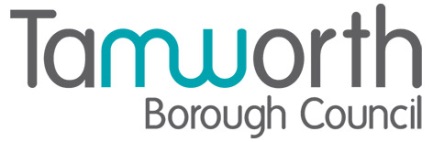 Licensing, Public ProtectionTamworth Borough CouncilMarmion House, Lichfield StreetTamworth, StaffordshireB79 7BZTelephone - 01827 709 445Email - publicprotection@tamworth.gov.uk1. Your personal details1. Your personal details1. Your personal details1. Your personal details1. Your personal details1. Your personal detailsTITLE        Please tick Mr  Mrs  Miss  Ms  Other (please state)       TITLE        Please tick Mr  Mrs  Miss  Ms  Other (please state)       TITLE        Please tick Mr  Mrs  Miss  Ms  Other (please state)       TITLE        Please tick Mr  Mrs  Miss  Ms  Other (please state)       TITLE        Please tick Mr  Mrs  Miss  Ms  Other (please state)       TITLE        Please tick Mr  Mrs  Miss  Ms  Other (please state)       SurnameForenamesPREVIOUS NAMES (if relevant) please enter details of any previous names or maiden names. Please contue on a separate sheet if necessary. PREVIOUS NAMES (if relevant) please enter details of any previous names or maiden names. Please contue on a separate sheet if necessary. PREVIOUS NAMES (if relevant) please enter details of any previous names or maiden names. Please contue on a separate sheet if necessary. PREVIOUS NAMES (if relevant) please enter details of any previous names or maiden names. Please contue on a separate sheet if necessary. PREVIOUS NAMES (if relevant) please enter details of any previous names or maiden names. Please contue on a separate sheet if necessary. PREVIOUS NAMES (if relevant) please enter details of any previous names or maiden names. Please contue on a separate sheet if necessary. TITLE        Please tick Mr  Mrs  Miss  Ms  Other (please state)       TITLE        Please tick Mr  Mrs  Miss  Ms  Other (please state)       TITLE        Please tick Mr  Mrs  Miss  Ms  Other (please state)       TITLE        Please tick Mr  Mrs  Miss  Ms  Other (please state)       TITLE        Please tick Mr  Mrs  Miss  Ms  Other (please state)       TITLE        Please tick Mr  Mrs  Miss  Ms  Other (please state)       SurnameForenames2. Forfeiture by a court or revocation by a licensing authority of a personal licence in the last 5 years2. Forfeiture by a court or revocation by a licensing authority of a personal licence in the last 5 years2. Forfeiture by a court or revocation by a licensing authority of a personal licence in the last 5 years2. Forfeiture by a court or revocation by a licensing authority of a personal licence in the last 5 years2. Forfeiture by a court or revocation by a licensing authority of a personal licence in the last 5 years              				         Please tick               				         Please tick               				         Please tick               				         Please tick               				         Please tick Has any personal licence held by you been forfeited or revoked in the last 5 years?If yes, please provide details below:Has any personal licence held by you been forfeited or revoked in the last 5 years?If yes, please provide details below:Has any personal licence held by you been forfeited or revoked in the last 5 years?If yes, please provide details below:YesNoName of court/licensing authorityName of court/licensing authorityAddress of courtAddress of courtDate of forfeiture/revocationDate of forfeiture/revocationOffence which resulted in the forfeiture/revocationOffence which resulted in the forfeiture/revocationAny additional detailsAny additional details3. Relevant or foreign offences and civil immigration penalties3. Relevant or foreign offences and civil immigration penalties3. Relevant or foreign offences and civil immigration penaltiesRead Note 1                                                                                           Please tick Read Note 1                                                                                           Please tick Read Note 1                                                                                           Please tick Have you been convicted of any relevant offence or foreign offence or been required to pay a civil immigration penalty?YesNoIf you have been convicted of any relevant offence you must provide details for each conviction of the date of conviction, the name and location of the convicting court, offence of which you were convicted and the sentence imposed: If you have been convicted of any relevant offence you must provide details for each conviction of the date of conviction, the name and location of the convicting court, offence of which you were convicted and the sentence imposed: If you have been convicted of any relevant offence you must provide details for each conviction of the date of conviction, the name and location of the convicting court, offence of which you were convicted and the sentence imposed: If you have been convicted of any foreign offence you must provide details for each conviction of the date of conviction, the name and location of the convicting court, offence of which you were convicted and the sentence imposed:If you have been convicted of any foreign offence you must provide details for each conviction of the date of conviction, the name and location of the convicting court, offence of which you were convicted and the sentence imposed:If you have been convicted of any foreign offence you must provide details for each conviction of the date of conviction, the name and location of the convicting court, offence of which you were convicted and the sentence imposed:If you have received an immigration penalty you must provide details for each penalty, including date of penalty, company name and reference number:If you have received an immigration penalty you must provide details for each penalty, including date of penalty, company name and reference number:If you have received an immigration penalty you must provide details for each penalty, including date of penalty, company name and reference number:4. Declaration4. Declaration4. Declaration4. DeclarationI declare that I have not been convicted of any relevant offence or any foreign offence or been required to pay a civil immigration penaltyI declare that I have not been convicted of any relevant offence or any foreign offence or been required to pay a civil immigration penaltyI declare that I have not been convicted of any relevant offence or any foreign offence or been required to pay a civil immigration penaltyI declare that I have not been convicted of any relevant offence or any foreign offence or been required to pay a civil immigration penaltySIGNATUREDATE5. Declaration5. Declaration5. Declaration5. DeclarationThe formation contaed  this form is correct to the best of my knowledge and belief.It is an offence knowgly or recklessly to make a false statement  or  connection with an application for the grant or renewal of a personal licence. A person is to be treated as makg a false statement if he produces, furnishes, signs or otherwise makes use of a document that contas a false statement.  To do so could result in prosecution and a fine of any amount. It is an offence under section 24B of the Immigration Act 1971 to work illegally.The formation contaed  this form is correct to the best of my knowledge and belief.It is an offence knowgly or recklessly to make a false statement  or  connection with an application for the grant or renewal of a personal licence. A person is to be treated as makg a false statement if he produces, furnishes, signs or otherwise makes use of a document that contas a false statement.  To do so could result in prosecution and a fine of any amount. It is an offence under section 24B of the Immigration Act 1971 to work illegally.The formation contaed  this form is correct to the best of my knowledge and belief.It is an offence knowgly or recklessly to make a false statement  or  connection with an application for the grant or renewal of a personal licence. A person is to be treated as makg a false statement if he produces, furnishes, signs or otherwise makes use of a document that contas a false statement.  To do so could result in prosecution and a fine of any amount. It is an offence under section 24B of the Immigration Act 1971 to work illegally.The formation contaed  this form is correct to the best of my knowledge and belief.It is an offence knowgly or recklessly to make a false statement  or  connection with an application for the grant or renewal of a personal licence. A person is to be treated as makg a false statement if he produces, furnishes, signs or otherwise makes use of a document that contas a false statement.  To do so could result in prosecution and a fine of any amount. It is an offence under section 24B of the Immigration Act 1971 to work illegally.SIGNATUREDATE